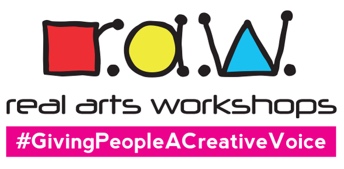 FREELANCE ARTIST/SUPPLIER FORMPlease return completed form to realartsworkshops@gmail.com Use this form if you are private limited company, a sole trader, a partnership, a self-employed individual, CIC or charity* providing services to Real Arts Workshops LtdThis form will be used to determine how you will be paid for the work you are undertaking for RAW. *Subject to HMRC rules and regulations around Off Payroll WorkingGDPR
Information provided by you in this application or other relevant information supplied during the selection process (and any employment that may follow) may be held on computer and used for any lawful purpose relating to employee/personnel administration and management.  In the event that your application is successful, and it is found that any information submitted is not correct, RAW reserves the right to take appropriate action which might result in you being asked to NOT provide your services.I declare that the information contained in this application is complete and correct.I hereby give consent to RAW carrying out checks on my references and work. Thank you for taking the time to complete this form. All information will be treated in the strictest confidence. Supplier Full Name (or Company Name/Sole Trader Name if applicableCompany registered address if applicable, or ‘N/A’Enter your CompanyRegistration number here, if applicable or ‘N/A’Email address (used for all correspondence)Your website address (where can we see examples of your work?)If you are sick or away, how practical is it for you to provide a replacement?What is/are your main Artform(s)Please describe why are you interested in joining our Freelance Artists Pool?(Continue on a separate sheet if needed)Please provide the details of 1-2 references who know your work:REFERENCE 1 NamePhone NumberEmail AddressCapacity knownREFERENCE 2  NamePhone NumberEmail AddressCapacity knownYour current fee (please state rates for either /all of the below)Day RateHalf DayShort session (up to 2 hours)Hourly rateOtherAny other information you’d like to tell usSigned (type name if completing in Word):  Date: 